טלויזיה במעגל סגור נייד מסוג
Snow 7 HDמדריך למשתמש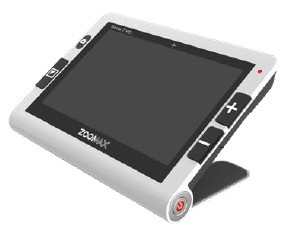 נובמבר 2016חברת לטס טוקדרך ההגנה 34, קומה 1-תל-אביבsupport@Ltalk.netwww.Ltalk.netטלפון – 03-5714131פקס –  03-6340962תוכןכללי	3תכולת האריזה	3תיאור המכשיר	4הפעלת  Snow 7 HD	4מצבי הפעלה	5מצב קרוב	5מצב נורמאלי	5מצב מועדפים	5מצב רחוק	5הסוללה הפנימית של Snow 7 HD	6מתי להטעין את המכשיר	6חיבור Snow 7 HD למסך	7הגדרות	7הפעלה / כיבוי תאורת תצוגה (LEDs)	7הגדרת תדר תצוגה	7הפעלה / כיבוי ציפצוף לחצנים	7כיוון בהירות תצוגה	7חיסכון בחשמל	8אפשרות זיכרון ההגדרות	8טיפים	8שאלות ותשובות	8נתונים טכניים	9כלליה-  Snow 7 HDהינו טלויזיה במעגל סגור (טמ"ס) קרוב רחוק בעל תצוגה בגודל 7 אינצ' בהפרדה גבוהה. טווח ההגדלה מקרוב הינו x2.2 עד x16 ובעל תושבת מובנית הניתנת לפתיחה או סגירה. כמו כן קל לניידו הודות למשקלו הנמוך ולגודלו הפרקטי.הטמ"ס כולל מגוון רחב של צבעים וניתן לקרוא בעזרתו מסמכים מקרוב ואו מרחוק. במקומות נייחים ניתן לחבר את המכשיר לתצוגה חיצונית כגון מסך גדול בעזרת כבל HDMI ייעודי.סקור את הנתונים הטכניים בסוף חוברת זו.מדריך זה כולל הסבר בסיסי בעברית ל- Snow 7 HD, להסבר מעמיק יותר מומלץ לעיין במדריך שמסופק על ידי היצרן.תכולת האריזהמכשיר ה- Snow 7 HD.נרתיק ייעודי.ספק מתח חשמלי.מטלית ניקוי.כבל HDMI לחיבור לצג או טלוויזיה.אין להעתיק, לשנות, להסיר לוגו ולהשתמש במסמך זה ובחלקים ממנו על ידי גורם כלשהו שלא הורשה על ידי עורך המסמך.תיאור המכשירה- Snow 7 HD  כולל מספר לחצנים, כניסות, יציאות כמעט מכל צדיו, להלן תיאור מיקומם על גבי המכשיר.סימן מיקום מצלמה				        הקפאת תצוגה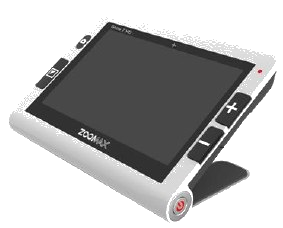 נורת חיווי 			  				צבעים
LEDהגדלההקטנהתושבת מובניתהפעלה / כיבוימתג קרוב / רחוק 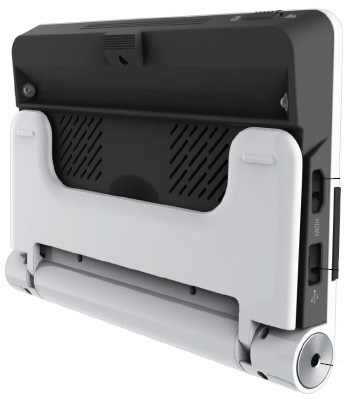 									מצלמהתאורת LEDs									תושבתשקע HDMI							מובניתשקע USB 
לטיפול במכשירשקע לחיבור 
ספק חשמליהפעלת  Snow 7 HDלהפעלת הטמ"ס, החזק את הלחצן העגול הפעלה / כיבוי (בדופן ימין תחתון) כ- 3 שניות, ישמע ציפצוף, נורת ה- LED בחזית תדלק בצבע ירוק, ובתוך כ- 5 שניות יופיע לוגו של החברה ומיד לאחר מכן ניתן יהיה לראות את האובייקט הממוקם מתחת למצלמת המכשיר.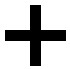 שים לב, לסימן ה      ב  בחלקו המרכזי העליון של התצוגה, סימן זה מציין את 

מיקום המצלמה, ולכן יש לכוון את סימן זה לאובייקט שמעוניינים לראות.לכיבוי, בצע את אותה הפעולה שוב, החזק את מקש הפעלה / כיבוי (בדופן ימין תחתון) כ- 3 שניות, ישמע ציפצוף, והמכשיר יכבה.שים לב, במידה ולא נוגעים במכשיר למשך כ-3 דקות, המכשיר יכבה אוטומטית לחיסכון בחשמל סוללה.מצבי הפעלהניתן להשתמש בטמ"ס בשתי שיטות, האחת מצב לקרוב, לקריאת מסמכים בשימוש או ללא שימוש מעמד מובנה, או מצב רחוק, המאפשר מבט על אובייקטים ממרחק של עד 2 מטר בצורה יעילה.כמו כן, ניתן לעבור בין 12 סוגי תצוגות צבעים , או להשתמש במצב מועדפים המכיל רק 3 תצוגת צבעים.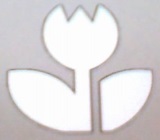 מצב קרובמצב מתג ההזזה קרוב / רחוק צריך להיות מוסט ימינה לסימון                  .בשיטה זו, יש לפתוח את המעמד המובנה של המכשיר ולהניח את הטמ"ס על גבי הטקסט, לשימוש זה ישנן 2 אפשרויות:מצב נורמאלי – מצב המאפשר את כל 12 סוגי הצבעים, תצוגה טבעית, ו- 11 סוגי ניגודיות של צבעים.מצב מועדפים – מצב זה מגדיר 3 מצבי צבעים, הצבע הנבחר, הניגודיות שלו, וצבע טבעי.לדוגמה, אם נלחץ כ- 2 שניות על מקש הצבעים כשהתצוגה נמצאת במצב צהוב / שחור, ישמע ציפצוף והטמ"ס יכנס למצב מועדפים. כל לחיצה קצרה נוספת על מקש הצבעים תציג את הצבעים הבאים במחזוריות, צהוב / שחור, שחור/ צהוב, צבע טבעי.ליציאה ממצב מועדפים, לחץ כ- 2 שניות על מקש הצבעים, ישמע ציפצוף והטמ"ס יעבור למצב נורמאלי עם 12 צבעי ניגודיות.מצב רחוק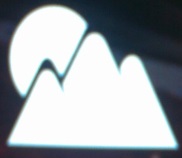 כדי להפעיל את מצב זה יש לבצע מספר פעולות:הזז את מתג ההזזה קרוב / רחוק שמאלה לסימון                    .סובב את הטמ"ס 180 מעלות כך שלחצן הצבעים יהיה בצד ימין ולוגו החברה יהיה למעלה. במרכז תצוגה יופיע למספר שניות הסמל שבסעיף קודם.  מומלץ לסגור את התושבת המובנית.שים לב,במצב זה אין תאורת LEDsסימון המצלמה יהיה בתחתית התצוגה ולכן יש לכוון את תחתית הטמ"ס לאובייקט.יש להטות מעט את הטמ"ס כלפי המשתמש כדי להתמקד עם עיינית המצלמה באובייקט המרוחק. ניתן לרענן את מיקוד המצלמה (פוקוס) על ידי לחיצה והחזקה כ- 5 שניות על לחצן הקפאת תצוגה, במרכז התצוגה תופיע מסגרת מלבנית ובמקביל הטמ"ס יבצע מיקוד (פוקוס) מחדש.הסוללה הפנימית של Snow 7 HDה- Snow 7 HD כולל בתוכו סוללה נטענת המאפשרת שימוש של כ- 5 שעות ללא מקור מתח חיצוני. בשימוש ראשוני עם המכשיר יש להטעין את הסוללה כ- 5 שעות ולאחר מכן להשתמש במכשיר עד שהסוללה מתרוקנת לחלוטין.יש לבצע את פעולה זו לפחות פעמיים כדי שהמכשיר יידע לנצל את כל טווח הסוללה במלואה. על מנת להבטיח את אורך חיי הסוללה ארוכים, מומלץ להטעין את המכשיר לטעינה מלאה כשמופיעה ההודעה Battery Low !!!.מתי להטעין את המכשירלחץ כ- 3 שניות על מתג ההפעלה שבדופן ימין, המתן ובחן את סמל הסוללה בפינה השמאלית התחתונה שבתצוגה. סוללה טעונה במלואה, במצב זה סמל הסוללה בתצוגה יכבה.ניתן להשתמש במכשיר. 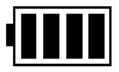 סוללה עומדת להתרוקן, במצב זה סמל הסוללה יהבהב.יש להטעין את המכשיר כ- 5 שעות.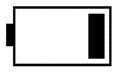 סוללה התרוקנה לחלוטין, במצב זה תופיע ההודעה Battery Low !!! במרכז התצוגה ותהבהב 5 פעמיים והטמ"ס יכבה אוטומטית.לחיצה על לחצן ההפעלה לא תפעל, ולכן יש להטעין את המכשיר כ- 5 שעות.שים לב, ניתן לחבר את הספק החשמלי ולהפעיל את המכשיר, אך מומלץ להשאירו כבוי לשם טעינה.סוללה (מכשיר) בזמן טעינה, כשכבל החשמל מחובר למכשיר נורת ה LED שבחזית תדלק בצבע אדום בנוסף לסמל הסוללה בפינה השמאלית למטה בתצוגה.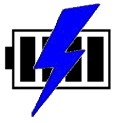 חיבור Snow 7 HD למסךניתן לחבר את טמ"ס  Snow 7 HD לתצוגה חיצונית כמו צג המחשב או לטלויזיה, זאת בהנחה שהצג או הטלוויזה מצויידים בשקע מסוג  HDMI. השתמש בכבל שסופק עם המכשיר (HDMI ל- HDMI).שקע ה HDMI בטמ"ס ממוקם בדופן השמאלי העליון של המכשיר וישנו כיתוב מתאים.שים לב, כבל ה HDMI מותאם לשקע זה ואמור להתחבר בכיוון אחד ובקלות, לכן אין להפעיל כוח מוגזם מחשש לגרימת נזק. בעת החיבור לתצוגה חיצונית תכבה התצוגה של מכשיר הטמ"ס והתצוגה תעבור לתצוגה החיצונית.הגדרותהפעלה / כיבוי תאורת תצוגה (LEDs)כברירת המחדל, תאורת ה- LEDs דולקת במצב קרוב וכבויה במצב רחוק.כשהתצוגה במצב ניגודיות צבעים, (למעט מצב טבעי ושחו/לבן) לחץ והחזק את לחצן הצבעים כ- 6 שניות עד לשמיעת ציפצוף יחיד לכיבוי או להדלקת התאורה.הגדרת תדר תצוגהאפשרות זו מיועדת בעיקר לאזורים שונים שבהם נעשה השימוש בטמ"ס, בעיקר במקומות בהם התאורה משפיע על אופן התצוגה עקב רגישות מצלמת ה- HD.במידה והינך מבחין בהפרעות ובריצוד התמונה שבתצוגה כתוצאה מתאורה בעייתית כגון פלורסט, החלף את תדר התצוגה באופן הבא:לחץ והחזק כ- 5 שניות את לחצן הקפאת תצוגה.כשיופיע מספר 60Hz לחץ על לחצן  לשינוי התצוגה ל- 50Hz. 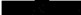 על מנת לחזור להגדרה הקודמת לחץ על לחצן הפעלה / כיבוי ציפצוף לחצניםכברירת המחדל, לא ישמע ציפצוף כאשר לוחצים על לחצן כלשהו. ניתן להפעיל את הציפצוף באופן הבא: לחץ על לחצן   עד שהתצוגה תגיע למינימום הגדלה. לחץ והחזק את לחצן ה  כ- 7 שניות עד להישמע צפצוף יחיד.על מנת לבטל את הציפצוף עם כל לחיצה על לחצן, לחץ והחזק את לחצן ה  כ- 7 שניות עד לשמיעת 2 צפצופים.כיוון בהירות תצוגהניתן לכוון את בהירות התצוגה באופן הבא:לחץ בו זמנית על לחצן הקפאת תצוגה ולחצן          עד להופעת סרגל רמת הבהירות.לחץ על לחצנים           או    לכיוון רמת הבהירות.לחץ על לחצן הצבעים על מנת לאשר ולצאת.
במידה וסעיף זה לא יבוצע השינוי לא ישמר.חיסכון בחשמלברירת המחדל של טמ"ס Snow 7 HD לחיסכון בחשמל הינה כ- 3 דקות, המשמעות היא שהמכשיר יכבה בתוך 3 שניות אם לא נעשה בו שימוש. ניתן לבטל את תכונה זו באופן הבא:לחץ והחזק את לחצן הצבעים ולאחר מכן לחץ לחיצה קצרה על לחצן הקפאת תצוגה.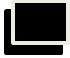 בפינה השמאלית התחתונה בתצוגה יופיע הסמל                  המציין את ביטול החיסכון בחשמל.כל עוד שסמל זה מוצג, המכשיר לא יכנס למצב חיסכון בחשמל.אפשרות זו נשמרת גם אם בוצע כיבוי והפעלה למכשיר באופן יזום על ידי המשתמש.על מנת לחזור למצב בו המכשיר יכבה תוך 3 שניות אפשרות זיכרון ההגדרותעם כיבוי טמ"ס Snow 7 HD רוב ההגדרות המקובלות נשמרות אוטומטית, כך שבעת הפעלה מחודשת ניתן השימוש יהיה בדיוק לפי הגדרות האחרונות שבוצעו. ההגדרות שנשמרות הן: צבע, גודל, סוג תצוגה, ציפצוף לחצנים, בהירות, מצב מועדפים, מצב נורמאלי.טיפים שאלות ותשובותאני מפעיל את המכשיר ולאחר מספר שניות הוא כבה.יש להטעין את המכשיר לפחות 5 שעות, השתמש בספק מתח חשמלי שסופק עם המכשיר.התצוגה חשוכהוודא שהטמ"ס מופעל, נורת LEDs בחזית דולקת בצבע ירוק.חבר את הספק החשמלי כדי להטעין הטמ"ס.וודא שהאובייקט נמצא מתחת למצלמה, כוון את הסימן          לאובייקט.הקטן את התצוגה לחץ על   האובייקט בתצוגה קצת חשוך ויש הפרעות.הנח את הטמ"ס על החומר הנקרא.במידה והתאורה כבויה, הפעל אותה, לחץ והחזק את מקש הצבעים כ- 6 שניות עד לשמיעת ציפצוף יחיד לכיבוי או להדלקת התאורה.הספק החשמלי מחובר לטמ"ס אך הוא אינו נטען הדק בעדינות את קצה פתיל המחבר למקום המיועד בטמ"ס.וודא שספק החשמלי מחובר למקור מתח חשמלי בקיר.נורת החיווי LED בחזית הטמ"ס תדלק בצבע אדום.יש ערפל או ליכלוך בתצוגהבמידה והדף הנצפה נקי כנראה שיש לכלוך בתצוגה או במצלמה, נקה את עיינית המצלמה ואת התצוגה, השתמש במטלית המסופקת עם הטמ"ס.חיברתי את הטמ"ס לטלויזיה אך אינני רואה את האובייקט.וודא שחיבור כבל ה- HDMI חובר כראוי, קצה האחד לטמ"ס והקצה השני לשקע מתאים בטלויזיה.בטלויזיה, בחר את הערוץ המתאים לסוג החיבור, לדוגמה: HDMI1 או HDMI2מצב קרוב					מצב רחוק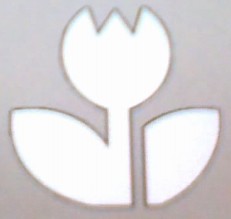 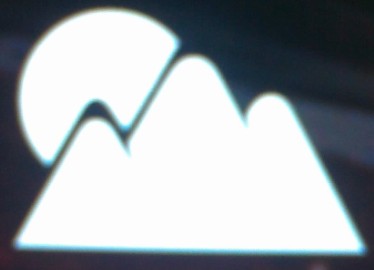 נתונים טכנייםחומרה ותכונות המכשירהגדלהx2.2  עד x16 בצורה ליניארית.12 סוגי ניגודיות צבעים ו-3 צבעים כמועדפים.תצוגה בגודל 7 אינצ' בהפרדה גבוהה.מצלמה  5 Mega Pixel.שמירת הגדרות בעת כיבוי המכשיר.שקע מסוג HDMI לחיבור למסך חיצוני.שקע מסוג USB לשימוש טכנאי בלבד.שקע חיבור ספק מתח חשמלי.זמן הפעלה 5 שעות שימוש.זמן טעינה של 5-4 שעות עם חיבור ספק מתח חשמלי ((5V/2.5A. מידות רוחב 195 מ"מ , גובה 140מ"מ , עובי 25מ"מ. משקל 500 גרם.יצרן:ZOOMAX Technology, Inc, Qianyun Road Qingpu Area Shanghai.China. 200120, Shanghai, China. 200120.Web:   www.zoomax.coEmail: sales@zoomax.coניתן לראות מצגת על המכשיר https://www.youtube.com/watch?v=kXCvzVAiaTI